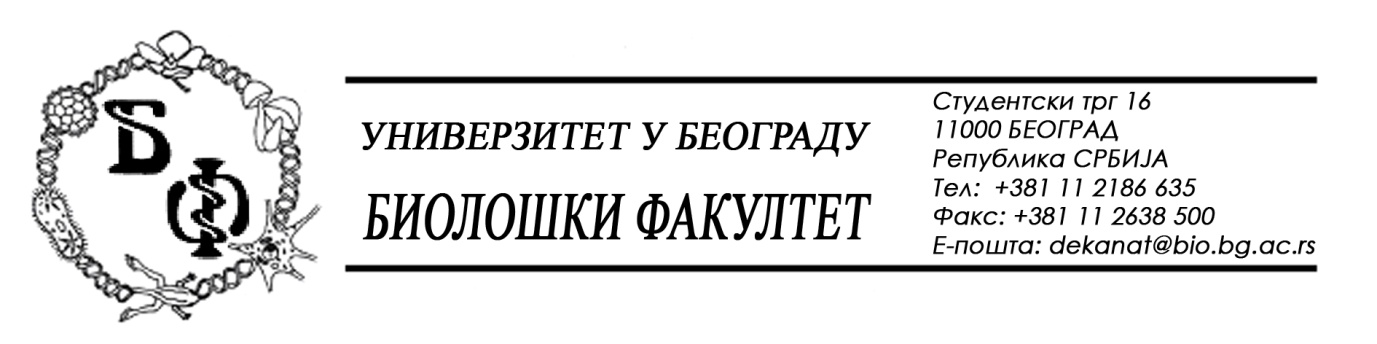                                                                                                                                                                                             20 / 24  - 03.07.2015.Na zahtev (pitanje) jednog od potencijalnih ponuđača, ovim putem dostavljamo traženi odgovor u vezi javne nabavke br. R – 2 / 2015 – popravke i održavanje zgrada i objekata.          Pitanje:Molimo vas da nam pojasnite poziciju 3.u konkursnoj dokumentaciji. Koji delovi stepeništa se oblažu PVC ramovima sa leksanom a koji delovi sa pločama za vanjsku upotrebu?Odgovor:Materijal za stepenište treba da bude otporan na vlagu i spoljašnju temperaturu, odnosno atmosferske prilike i takav da gazišta ne budu klizava.U izmeni i dopuni konkursne dokumentacije dajemo nov detaljan opis stavke 3, a Ponuđači mogu pre podnošenja ponude svakog radnog dana u periodu od 10 do 14 h da dođu i pogledaju mesto gde radovi treba da se vrše.U Beogradu, 03.07.2015.Univerzitet u Beogradu – Biološki fakultet